Elevark: FremlæggelsenNår I skal fremlægge for klassen, skal I kunne fortælle om det, der står i den røde boks.Lav et slide i jeres præsentation, der fortæller om hvert spørgsmål.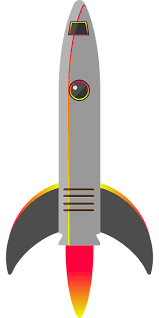 Hvad oplevede vi først?Hvad oplevede vi så?Hvad oplevede vi til sidst?Nævn 3 ting I lærte undervejs.Hvad var det vigtigste, som de lærte undervejs?Hvad var det mest spændende ved jeres rejse?Hvad var det sværeste på jeres rejse?Hvad var det sjovest ved jeres rejse?Kan man bo i rummet? Hvorfor? Hvorfor ikke?